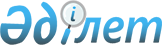 Об утверждении Положения о государственном учреждении "Отдел земельных отношений акимата города Экибастуза"
					
			Утративший силу
			
			
		
					Постановление акимата города Экибастуза Павлодарской области от 31 июля 2015 года № 884/8. Зарегистрировано Департаментом юстиции Павлодарской области 2 сентября 2015 года № 4679. Утратило силу постановлением акимата города Экибастуза Павлодарской области от 23 января 2018 года № 54/1 (вводится в действие со дня его первого официального опубликования)
      Сноска. Утратило силу постановлением акимата города Экибастуза Павлодарской области от 23.01.2018 № 54/1 (вводится в действие со дня его первого официального опубликования).
      В соответствии с Законом Республики Казахстан от 23 января 2001 года "О местном государственном управлении и самоуправлении в Республике Казахстан", Законом Республики Казахстан от 1 марта 2011 года "О государственном имуществе", Указом Президента Республики Казахстан от 29 октября 2012 года № 410 "Об утверждении Типового положения государственного органа Республики Казахстан", акимат города Экибастуза ПОСТАНОВЛЯЕТ:
      1. Утвердить прилагаемое Положение о государственном учреждении "Отдел земельных отношений акимата города Экибастуза".
      2. Государственному учреждению "Отдел земельных отношений акимата города Экибастуза":
      обеспечить официальное опубликование настоящего постановления в установленном законодательством порядке;
      принять иные необходимые меры, вытекающие из настоящего постановления.
      3. Контроль за исполнением настоящего постановления возложить на курирующего заместителя акима города Экибастуза.
      4. Настоящее постановление вводится в действие со дня его первого официального опубликования. Положение о государственном учреждении
"Отдел земельных отношений акимата города Экибастуза" 1. Общие положения
      1. Государственное учреждение "Отдел земельных отношений акимата города Экибастуза" является государственным органом Республики Казахстан, осуществляющим руководство в сфере земельных отношений в соответствии с законодательством Республики Казахстан на территории города Экибастуза.

      2. Государственное учреждение "Отдел земельных отношений акимата города Экибастуза" ведомств не имеет.

      3. Государственное учреждение "Отдел земельных отношений акимата города Экибастуза" осуществляет свою деятельность в соответствии с Конституцией и законами Республики Казахстан, актами Президента и Правительства Республики Казахстан, иными нормативными правовыми актами, а также настоящим Положением.
      4. Государственное учреждение "Отдел земельных отношений акимата города Экибастуза" является юридическим лицом в организационно-правовой форме государственного учреждения, имеет печати и штампы со своим наименованием на государственном языке, бланки установленного образца, в соответствии с законодательством Республики Казахстан счета в органах казначейства.
      5. Государственное учреждение "Отдел земельных отношений акимата города Экибастуза" вступает в гражданско-правовые отношения от собственного имени.
      6. Государственное учреждение "Отдел земельных отношений акимата города Экибастуза" имеет право выступать стороной гражданско-правовых отношений от имени государства, если оно уполномочено на это в соответствии с законодательством.
      7. Государственное учреждение "Отдел земельных отношений акимата города Экибастуза" по вопросам своей компетенции в установленном законодательством порядке принимает решения, оформляемые приказами руководителя государственного учреждения "Отдел земельных отношений акимата города Экибастуза" и другими актами, предусмотренными законодательством Республики Казахстан. 
      8. Структура и лимит штатной численности государственного учреждения "Отдел земельных отношений акимата города Экибастуза" утверждаются в соответствии с действующим законодательством.
      9. Местонахождение государственного учреждения "Отдел земельных отношений акимата города Экибастуза": Республика Казахстан, Павлодарская область, 141203, город Экибастуз, улица 50-летия города Экибастуза, 10.
      10. Полное наименование государственного учреждения:


      на государственном языке: "Екібастұз қаласы әкімдігінің жер қатынастары бөлімі" мемлекеттік мекемесі;
      на русском языке: государственное учреждение "Отдел земельных отношений акимата города Экибастуза".
      11. Режим работы государственного учреждения "Отдел земельных отношений акимата города Экибастуза" устанавливается правилами внутреннего трудового распорядка и не должен противоречить нормам трудового законодательства Республики Казахстан.
      Режим работы государственного учреждения "Отдел земельных отношений акимата города Экибастуза" устанавливается в следующем порядке: с 9.00 часов до 18.30 часов, перерыв на обед с 13.00 до 14.30 часов при пятидневной рабочей неделе, выходные дни: суббота, воскресенье.
      12. Учредителем государственного учреждения "Отдел земельных отношений акимата города Экибастуза" является государство в лице акимата города Экибастуза.
      13. Настоящее Положение является учредительным документом государственного учреждения "Отдел земельных отношений акимата города Экибастуза".
      14. Финансирование деятельности государственного учреждения "Отдел земельных отношений акимата города Экибастуза" осуществляется из местного бюджета.
      15. Государственному учреждению "Отдел земельных отношений акимата города Экибастуза" запрещается вступать в договорные отношения с субъектами предпринимательства на предмет выполнения обязанностей, являющихся функциями государственного учреждения "Отдел земельных отношений акимата города Экибастуза".
      Если государственному учреждению "Отдел земельных отношений акимата города Экибастуза" законодательными актами предоставлено право осуществлять приносящую доходы деятельность, то доходы, полученные от такой деятельности, направляются в доход государственного бюджета. 2. Миссия, цель, предмет деятельности, основные задачи,
функции, права и обязанности государственного учреждения
"Отдел земельных отношений акимата города Экибастуза"
      16. Миссия государственного учреждения "Отдел земельных отношений акимата города Экибастуза": создание условий для рационального и эффективного использования и охраны земель, обеспечение в пределах своей компетенции соблюдения нормативных правовых актов по вопросам регулирования земельных отношений.
      17. Целью государственного учреждения "Отдел земельных отношений акимата города Экибастуза" является обеспечение в пределах своей компетенции соблюдения нормативных правовых актов по вопросам регулирования земельных отношений.
      18. Предметом деятельности государственного учреждения "Отдел земельных отношений акимата города Экибастуза" является проведение единой государственной политики в области управления земельными ресурсами и регулирования земельных отношений.
      19. Задачи:
      1) соблюдение субъектами земельных правоотношений требований земельного законодательства Республики Казахстан;

      2) обеспечение рационального использования земель субъектами земельных правоотношений;

      3) ведение количественного и качественного учета земель.

      20. Функции:

      1) выявление бесхозяйных земельных участков и организация работы по постановке их на учет;

      2) подготовка предложений и проектов решений местного исполнительного органа по предоставлению земельных участков и изменению их целевого назначения;

      3) подготовка предложений по принудительному отчуждению земельных участков для государственных нужд;

      4) определение делимости и неделимости земельных участков;

      5) утверждение кадастровой (оценочной) стоимости конкретных земельных участков, продаваемых в частную собственность государством;

      6) организация проведения землеустройства и утверждение землеустроительных проектов по формированию земельных участков;

      7) организация разработки проектов зонирования земель, проектов и схем по рациональному использованию земель города и сельской зоны;

      8) организация разработки проектов земельно-хозяйственного устройства территорий населенных пунктов;

      9) организация проведения земельных торгов (конкурсов, аукционов);

      10) проведение экспертизы проектов и схем, затрагивающих вопросы использования и охраны земель;

      11) составление баланса земель города Экибастуза и его сельской зоны;

      12) ведение учета собственников земельных участков и землепользователей, а также других субъектов земельных правоотношений;

      13) выдача паспортов земельных участков сельскохозяйственного назначения;

      14) заключение договоров купли-продажи и договоров аренды земельного участка и временного безвозмездного землепользования и осуществление контроля за исполнением условий заключенных договоров;

      15) подготовка предложений по выдаче разрешений местным исполнительным органом на использование земельных участков для проведения изыскательских работ в соответствии со статьей 71 Земельного кодекса Республики Казахстан;

      16) подготовка предложений по переводу сельскохозяйственных угодий из одного вида в другой;

      17) выявление земель, неиспользуемых и используемых с нарушением законодательства Республики Казахстан;

      18) подготовка предложений по резервированию земель;

      19) утверждение земельно-кадастрового плана;

      20) ведение работы по государственным закупкам согласно законодательству Республики Казахстан о государственных закупках;

      21) осуществление приема заявлений и обращений физических и юридических лиц по вопросу предоставления прав на земельные участки и обеспечение контроля за их рассмотрением;

      22) рассмотрение заявлений и обращений физических и юридических лиц в рамках действующего законодательства Республики Казахстан;

      23) оказание государственных услуг в соответствии законодательством Республики Казахстан;

      24) осуществление иных функций в пределах полномочий, предусмотренных законодательством Республики Казахстан.

      21. Права и обязанности:

      1) получать от других учреждений, предприятий и организаций города, независимо от их ведомственной подчиненности и форм собственности (по согласованию), а также должностных лиц, необходимую информацию и материалы по вопросам использования земельных ресурсов;

      2) проводить разъяснительную работу по вопросам, относящимся к компетенции государственного учреждения "Отдел земельных отношений акимата города Экибастуза";

      3) реализовывать требования Земельного кодекса Республики Казахстан, законодательных актов Президента Республики Казахстан, Постановлений Правительства Республики Казахстан, решений и распоряжений акимов области и города;

      4) вносить на рассмотрение акима и акимата города, городского маслихата предложения по решению вопросов, связанных с земельными отношениями, относящимися к компетенции государственного учреждения "Отдел земельных отношений акимата города Экибастуза";

      5) осуществлять иные права и обязанности в соответствии с законодательством Республики Казахстан.

 3. Организация деятельности государственного учреждения
"Отдел земельных отношений акимата города Экибастуза"
      22. Руководство государственным учреждением "Отдел земельных отношений акимата города Экибастуза" осуществляется первым руководителем, который несет персональную ответственность за выполнение возложенных на государственное учреждение "Отдел земельных отношений акимата города Экибастуза" задач и осуществление им своих функций.
      23. Первый руководитель государственного учреждения "Отдел земельных отношений акимата города Экибастуза" назначается на должность и освобождается от должности акимом города Экибастуза.
      24. Первый руководитель государственного учреждения "Отдел земельных отношений акимата города Экибастуза" имеет заместителя, который назначается на должность и освобождается от должности в соответствии с законодательством Республики Казахстан.
      25. Полномочия первого руководителя государственного учреждения "Отдел земельных отношений акимата города Экибастуза":
      1) представляет на утверждение акиму города Положение о государственном учреждении "Отдел земельных отношений акимата города Экибастуза", вносит предложения по его структуре, штатам;
      2) организует и руководит работой государственного учреждения "Отдел земельных отношений акимата города Экибастуза", обеспечивает взаимодействие с иными государственными организациями;
      3) обеспечивает взаимодействие с акимом города и его заместителями;
      4) контролирует исполнение законодательства Республики Казахстан о государственной службе;
      5) определяет обязанности и полномочия сотрудников государственного учреждения "Отдел земельных отношений акимата города Экибастуза";
      6) в соответствии с законодательством Республики Казахстан назначает на должности и освобождает от должностей сотрудников государственного учреждения "Отдел земельных отношений акимата города Экибастуза";
      7) в установленном законодательством порядке поощряет и налагает дисциплинарные взыскания на сотрудников государственного учреждения "Отдел земельных отношений акимата города Экибастуза";
      8) издает приказы и дает указания, обязательные для всех сотрудников государственного учреждения "Отдел земельных отношений акимата города Экибастуза";
      9) представляет государственное учреждение "Отдел земельных отношений акимата города Экибастуза" в государственных органах, иных организациях;
      10) организовывает работу по противодействию коррупции и несет персональную ответственность за принятие антикоррупционных мер;
      11) обеспечивает ежеквартальную сверку с органами казначейства по проведению платежей государственного учреждения "Отдел земельных отношений акимата города Экибастуза", в том числе на соответствующие счета получателей денег;
      12) осуществляет иные полномочия в соответствии с законодательством Республики Казахстан. 
      Исполнение полномочий первого руководителя государственного учреждения "Отдел земельных отношений акимата города Экибастуза" в период его отсутствия осуществляется лицом, его замещающим в соответствии с действующим законодательством.
      26. Взаимоотношения между администрацией государственного учреждения "Отдел земельных отношений акимата города Экибастуза" и трудовым коллективом регулируются действующим законодательством Республики Казахстан и коллективным договором.
      27. Взаимоотношения между государственным учреждением "Отдел земельных отношений акимата города Экибастуза" и акиматом города Экибастуза регулируются действующим законодательством Республики Казахстан.
      28. Взаимоотношения между государственным учреждением "Отдел земельных отношений акимата города Экибастуза" и уполномоченным органом соответствующей отрасли регулируются действующим законодательством Республики Казахстан. 4. Имущество государственного учреждения
"Отдел земельных отношений акимата города Экибастуза"
      29. Государственное учреждение "Отдел земельных отношений акимата города Экибастуза" может иметь на праве оперативного управления обособленное имущество в случаях, предусмотренных законодательством.
      Имущество государственного учреждения "Отдел земельных отношений акимата города Экибастуза" формируется за счет имущества, переданного ему собственником, а также имущества (включая денежные доходы), приобретенного в результате собственной деятельности и иных источников, не запрещенных законодательством Республики Казахстан.
      30. Имущество, закрепленное за государственным учреждением "Отдел земельных отношений акимата города Экибастуза", относится к районной коммунальной собственности.
      31. Государственное учреждение "Отдел земельных отношений акимата города Экибастуза" не вправе самостоятельно отчуждать или иным способом распоряжаться закрепленным за ним имуществом и имуществом, приобретенным за счет средств, выданных ему по плану финансирования, если иное не установлено законодательством. 5. Реорганизация и упразднение государственного учреждения
"Отдел земельных отношений акимата города Экибастуза"
      32. Реорганизация и упразднение государственного учреждения "Отдел земельных отношений акимата города Экибастуза" осуществляются в соответствии с законодательством Республики Казахстан.
					© 2012. РГП на ПХВ «Институт законодательства и правовой информации Республики Казахстан» Министерства юстиции Республики Казахстан
				
      Аким города Экибастуза

А. Вербняк
Утверждено
постановлением акимата
города Экибастуза
от "31" июля 2015 года № 884/8